Supplemental Digital Content 5 : likelihood profiles for the estimated PK parameters of ABP-700.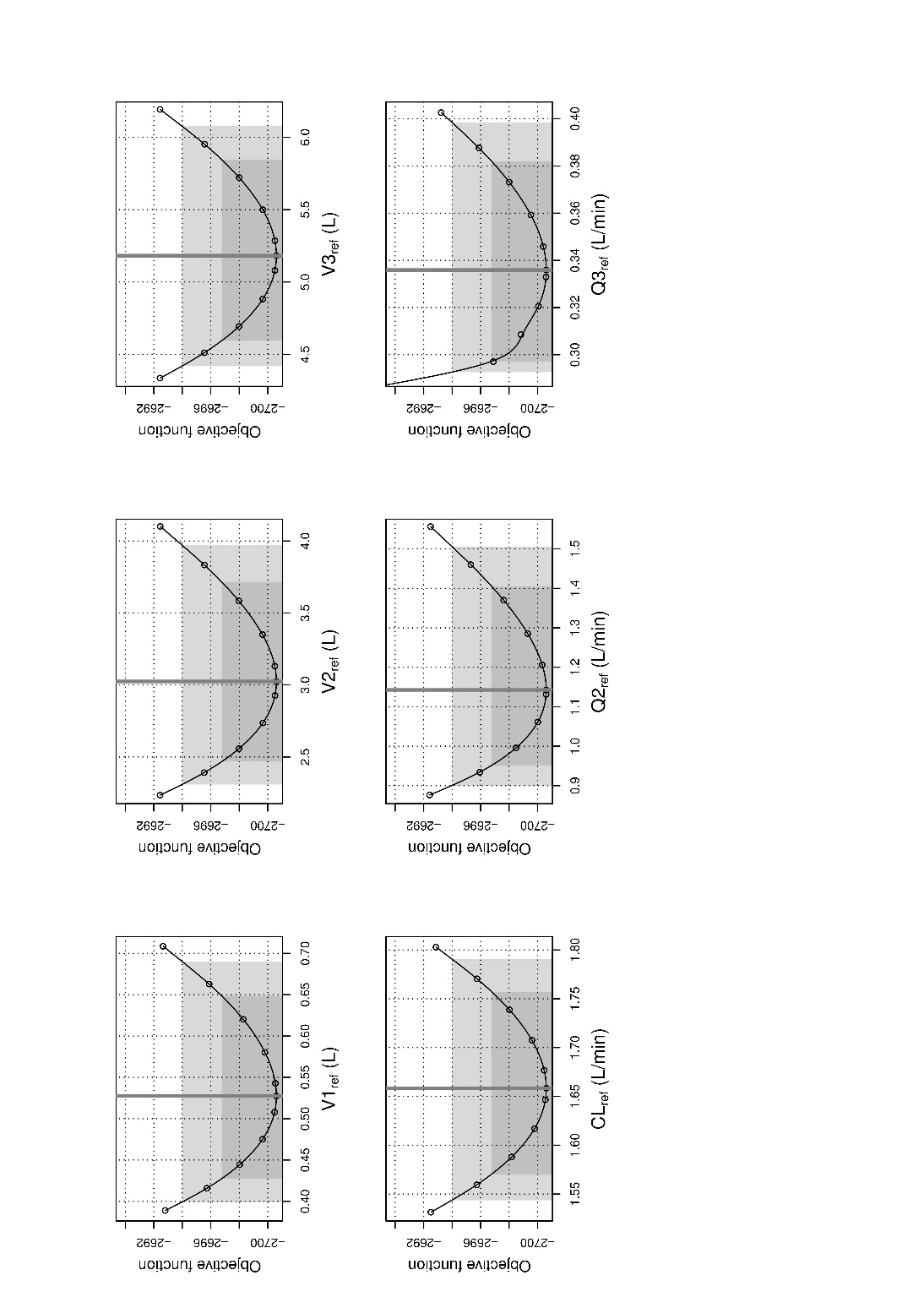 V1ref, V2ref, V3ref, CLref, Q2ref, Q3ref  are the estimated compartmental volumes and clearances for a 70 kg individual.